Публичный докладдиректора Муниципального казенного общеобразовательного учреждения «Средняя общеобразовательная школа с углубленным изучением отдельных предметов № 251» городского округа ЗАТО город ФокиноИвановой Галины Ивановны(по итогам 2012/2013 учебного года )Девиз школы: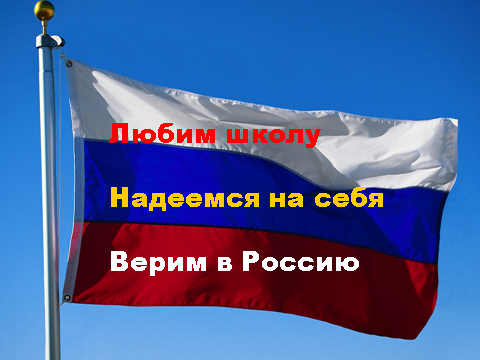 Общая характеристика ОУ.Школа официально зарегистрирована как образовательное учреждение в 1965 году. Проектная наполняемость школы – 625 мест.Школа имеет Устав;  лицензию серия РО №000210,  регистрационный № 238, выдана 06.03.2012; свидетельство о государственной аккредитации №168 ОП  № 000150 от 30.05.2012 г.; Программу развития.                 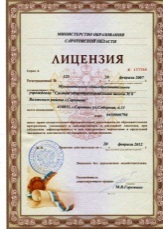 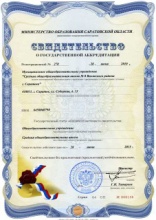  МОУ СОШ № 251 имеет официальный  сайт (http://www.sh251.ru/), на котором размещены  информация о школе и учителях, образовательные услуги школы, информация о методической и воспитательной работе школы, школьные новости. В школе работает пресс-центр, раз в месяц выпускается «Наша газета».Количество учащихся на начало 2012 года – 802 человек. Средняя наполняемость классов – 26,7 человек. Количество классов и учащихся по ступеням	Школа работает в две смены. В первую смену занимаются 23 класса (1-е,2а,3а,3б, 5-11 классы) – 611 человек.	Во вторую смену занимаются  6 классов (2б, 2в,3в,4а,4б,4в) – 188 человек.	Продолжительность урока – 45 минут. 	Для 1-х классов продолжительность уроков – 35 минут. 	Продолжительность учебной  недели:- по 5-дневной учебной неделе занимаются    1- 6 классы;- по 6-дневной учебной неделе занимаются    7-11 классы.- продолжительность учебного года 34 недели,  для учащихся 1 классов – 33 неделиСоцио-культурная среда школыОсобенности образовательного процесса.Обучение иностранному языку начинается со 2-го класса (3 часа в неделю), классы делятся на группы.	Все Рабочие программы  составлены на основе программ для общеобразовательных учреждений на основе Примерной программы  основного общего образования,  федерального компонента государственного стандарта общего образования, базисного учебного плана 2011-2012 года.    Учебники, по которым ведется обучение на базовом и профильном уровнях, утверждены приказом Министерства образование и науки РФ.   Школа предоставляет следующие дополнительные услуги:ФакультативыМатематика в экономикеВолшебный компьютерРешение тестовых заданийЗвёздная азбукаРешение задач повышенной сложностиЯпония глазами школьниковРиторика повседневного и делового общенияТехнология работы с контрольно-измерительными материаламиРешение тестовых задачТрудные вопросы в химииПочему так чертятРусская словесностьКрасный крестИзбранные вопросы математикиПолитологические проблемы обществознанияМатематика в экономикеИзучение офиса компьютераПрактикум по математикеПрактическая стилистика  Кроме того, учащимся предоставлено 38 часов индивидуальных и групповых  консультацийВедется работа по информатизации школьного образования:накапливается база электронных и цифровых образовательных ресурсов в целях совершенствования урочной и внеурочной работы с обучающимися;  используются образовательные ресурсы сети Интернет; обучающиеся участвуют в интеллектуальных конкурсах, проводимых в режиме он – лайн;  обеспечивается дистанционное информирование обучающихся и их родителей о ходе образовательного процесса;  учителя профессионально общаются в педагогических сетевых  сообществах;  осваиваются возможности интерактивных досок в целях совершенствования образовательного процесса; обобщается педагогический опыт по внедрению ИКТ в образовательный процесс;обеспечивается открытость работы школы: регулярно обновляется школьный сайт, введен электронный журнал, электронное расписание, ведется работа по внедрению электронного дневника, развивается автоматизация управления школой. создана школьная локальная сеть, объединяющая компьютеры учебных  кабинетов. Развивается  ИКТ-компетентность педагогов школы.Таким образом, в 2011-2012 учебном году все учителя овладели информационно-коммуникационными технологиями и уверенно используют их на практике.Материально-техническая база школы продолжает пополняться современным оборудованием и информационно-коммуникационными средствами обучения. В школе имеется:Компьютерные классы – 1 (8 компьютеров)Всего компьютеров:   44           из них:        -в начальной школе – 6        -на 2 этаже – 8        -на 3 этаже – 9       - ноутбуков -5 + 44 нетбуков       - административные помещения – 5 (директор, заместители, завхоз, секретарь)       -библиотека- 1        -кабинеты социального педагога, руководителя ОБЖ – 2Для занятий по технологии в школе  оснащено 3 кабинета, для занятий физической культурой имеется 2 спортивных зала.Мультимедийные проекторы- 25Интерактивные доски – 2Цифровая техника:         -фотоаппараты – 4         -видеокамеры – 4На всех компьютерах установлено программное обеспечение - Используется операционная система Windows 7.- Установлен Офисный пакет Office 2010- Установлено СПО: архиваторыWIN-Zip., программа для чтения PDF-файлов AdbeRdr705_rus_full , FREE PASCAL. На компьютерах в кабинете информатики установлены так же программы СПО.В системе единого воспитательно-образовательного пространства школы работа по дополнительному образованию в 2012-2013 учебном году была направлена на выполнение задач по дальнейшему обеспечению доступных форм обучения учащихся во внеурочное время с учетом их индивидуальных особенностей.На базе школы работало 7 кружков и 1 секция:Распределение учащихся в кружках, охват по интересам. Диаграмма занятости учащихся в кружках и секциях, %.Таким образом, в кружках и секциях занято 18, 9 % учащихся. По сравнению с прошлым учебным годом занятость в кружках увеличилась, но необходимо продолжить работу по увеличению количества учащихся, посещающих кружки и секции. Руководителям кружков рекомендовано не ограничивать набор пятнадцатью учениками,  привлечь учащихся к внеклассной и внеурочной деятельности.Условия осуществления образовательного процесса.Продолжительность учебных четвертей                                           Режим работы школы. Для учащихся с ограниченными возможностями здоровья  предусмотрено обучение на дому в количестве 8 – 12 часов. Обучаются они  по индивидуальному плану и расписанию. В 2012-2013 учебном году на индивидуальном обучении находилось 7 человек. Из них в 1 – 4 классах обучалось 2 человека (восемь учебных часов). В 5-9 классах обучалось 3 человек (одиннадцать учебных часов), в старших классах – 2 человека. Учебный процесс организован строго индивидуально, согласно программе и учебным планам и рекомендациям врачей.В течение учебного года в каждом классе проводится большая просветительская работа по пропаганде здорового образа жизни, профилактике дорожно-транспортного травматизма, противопожарной безопасности и правилам поведения на воде. Лекции читают психологи, привлекаются специалисты правоохранительных органов и работники медицинских учреждений.Медицинскую помощь и консультации учащиеся получают в специально оборудованном и оснащенном всем необходимым для оказания  первой медицинской помощи кабинете.	Работа медицинской службы носит профилактический характер:- проведение иммунизации детей в рамках Национального календаря прививок;-  ежегодно (октябрь-ноябрь) проводится массовая бесплатная иммунизация детей против гриппа;- профилактика и раннее выявление туберкулеза;- медицинские осмотры бригадой врачей в составе педиатра, окулиста, невролога, ортопеда, хирурга, эндокринолога.	Вспышек инфекции в этом учебном году, как и последние 5 лет, в школе не зарегистрировано.Данные о состоянии здоровья учащихся в 2012-2013 учебном году.Таким образом, следует отметить, что здоровье учащихся на конец года ухудшилось по группам здоровья, что является характерным для здоровья учащихся в стране в целом.В школе осуществляется межведомственное взаимодействие со всемизаинтересованными общественными организациями и правоохранительными органами по профилактике табакокурения, алкоголизма, наркомании, правонарушений  среди детей и несовершеннолетних подростков.Безопасность учащихся  соответствует требованиям основных нормативных документов. Образовательный процесс осуществляется в здании, соответствующем техническим и санитарным требованиям СанПиН.Школа оснащена пожарной сигнализацией, «тревожной кнопкой», заключен договор с ЧОП. В течение года проводились тренировочные эвакуации обучающихся и работников школы, отрабатываются навыки поведения учащихся  в экстремальных ситуациях. Педагогический коллектив ежегодно проходит медицинский осмотр,  инструктаж по выполнению требований техники безопасности и соблюдению пожарной безопасности.Все учащиеся школы получают бесплатное питание на сумму 15 рублей.Образовательный процесс осуществляютДиректор школы Иванова Галина ИвановнаЗаместители директора: Плетнева Лилия Григорьевна, Барбашова Наталья Алексеевна, Кушекова Оксана Николаевна, Павленко М.Н.и 55 педагогических работников. Учительский коллектив стабилен, большинство педагогов работает в данном образовательном учреждении свыше 20 лет, учителя имеют следующий квалификационный уровень: В ходе аттестации педагогических и руководящих кадров в истекшем учебном году все 8 аттестуемых подтвердили заявленную квалификационную категорию:  12 учителей школы имеют значок «Отличник просвещения» и «Почетный работник», 5 учителей школы являются победителями ПНПО в номинации «Лучший учитель».Результативная деятельность учреждения, качество образования.На 1 сентября 2012г. в школе обучалось 802 учащихся в 30 классах. Увеличение контингента в сравнении с 1 сентября 2011 года составляет 5,%  (35 учеников). На конец учебного года число обучающихся школы составило 783 человек. Процесс адаптации обучающихся в 5,10 классах прошёл успешно.  На конец учебного года число обучающихся школы составило 783 человек, которые  распределены по ступеням обучения следующим образом:         - начальная школа 315обучающихся – 40,2%         - среднее звено – 362 обучающихся – 46,2%         - старшее звено -90 обучающихся -11,5%Задачами работы педагогического коллектива школы на 2012 – 2013 учебный год являлись:повышение качества образования и создание условий для развития познавательных интересов и способностей учащихся  через рост профессиональной компетентности педагогического коллектива; повышение уровня подтверждения обучающимися оценок на промежуточной и государственной (итоговой) аттестации;  обеспечение методического сопровождения введения предпрофильного и преподавания математики, русского языка в 8-9 классах;совершенствование  профильного обучения по индивидуальным учебным планам в средней школе;продолжение развития здоровьесберегающей среды, способствующей сохранению здоровья школьников, формирующей  у них  навыки саморегуляции и безопасного   поведения, потребность  в здоровом образе жизни;  воспитание творческой и общественно активной личности, способной  реализовать себя в современном мире; укрепление  учебно – материальной базы образовательного процесса для успешной реализации образовательной программы школы.Профессиональный и интеллектуальный уровень педагогического коллектива позволяет обеспечивать углубленное, расширенное и профильное обучение школьников. В 2011 – 2012 учебном году  социальный заказ реализовывался следующим образом:Профильное обучение по скорректированным учебным планам:В течение учебного года регулярно проводился мониторинг подготовки учащихся 9, 11 классов к государственной (итоговой) аттестации, при проведении которого соблюдаются все требования к независимой оценке качества знаний школьников. В апреле 2013 года проведено муниципальное  тестирование учащихся 4 классов   с целью   проведения  мониторинга качества обучения в начальной школе по русскому языку и математике, выявления уровня  сформированности ЗУН учащихся   4-х классов, соответствия знаний учащихся минимальным требованиям ФГОС НОО:Русский язык.       Анализ результатов выполненных работ позволил выделить несколько «болевых» точек в подготовке выпускников начальной школы по русскому языку. В содержательной линии «Система языка» недостаточно высокий процент выполнения зафиксирован по заданиям базового уровня сложности, направленных на оценку следующих планируемых результатов: умение различать звуки и буквы;умение характеризовать звуки русского языка;умение различать формы слова и родственные слова; умение находить  в предложении однородные члены предложенияумение выявлять слова, значение которых требует уточнения.В содержательной линии «Орфография» недостаточно высокий процент выполнения зафиксирован по заданиям базового уровня сложности, направленных на оценку следующих планируемых результатов: умение определять наличие в словах изученных орфограмм, умение заполнять таблицу, записывая предложенные слова в нужную колонку таблицы;умение находить и исправлять орфографические ошибки;В содержательной линии «Развитие речи» недостаточно высокий процент выполнения зафиксирован по заданиям базового уровня сложности, направленных на оценку следующих планируемых результатов: умение составлять небольшой связный текст;умение дополнять план текста, восстанавливая пропущенные пункты плана;Рекомендации: периодически проводить внутриклассовый мониторинг с целью выявления проблемных тем. Усилить дифференцированную работу в классах, разнообразить приёмы и методы работы, больше уделить внимания работе со слабоуспевающими.Математика         Результаты, продемонстрированные четвероклассниками, говорят о необходимости повышения внимания педагогов к полноте выполняемых заданий и упражнений, усиления работы с математической терминологией (компоненты и результаты арифметических действий, чтение и запись числовых выражений), с текстовыми задачами (анализ текста, составление модели, планирование хода решения, установление соответствия между вопросом и ответом задачи).  Важно предлагать школьникам большее число заданий, требующих рассуждения, формулирования выводов.          Рекомендации:   Учителям следует овладевать на более высоком уровне методикой обучения решению задач и приёмов рациональных вычислений, формировать навыки контроля и самоконтроля. Согласно плану работы школы, в конце июня проводилась промежуточная аттестация обучающихся 5-8, 10 классов. Программа промежуточной аттестации предусматривала контроль освоения обучающимися учебных программ по математике, русскому языку, предметам, изучаемым на профильном уровне, углубленно и расширенно.                                          Формы аттестации учащихсяОсновная форма проведения экзаменов промежуточной аттестации – контрольные работы. Всего проведено 24 экзамена, из них 4 - по предметам, изучаемым на профильном уровне.Итоги 2012-2013 учебного года в сравнении с 2009-2010, 2010-2011 учебным  годом таковы:Анализ образовательного процесса показывает, что педагогический коллектив наиболее жестко стал руководствоваться критериями оценки знаний, умений и навыков обучающихся, следствием чего стало повышение  и качества обученности, и успеваемости учащихся до 99,74% Два ученика оставлены на повторное обучение. Следует отметить повышение количества учащихся, имеющих «4» и «5», в основной школе (по сравнению с 2011-2012 уч.г.) Три  золотых, 2 серебряных медали и 2 аттестата особого образца – положительный результат учебного года.Средний балл обученности учащихся МКОУ СОШ №251 в 2012-2013 учебном годуК государственной (итоговой) аттестации были допущены все 54 выпускника 9-х классов и 51 выпускников 11-го класса, которые успешно её прошли и получили аттестаты о соответствующем уровне образования. В щадящем режиме аттестовался 1 ученик 11 класса. Статистические результаты единого государственного экзамена за два годаТаким образом, есть учащиеся,  не преодолевшие минимальный порог по математике, информатике, обществознанию, физике и истории, (10 учащихся). При хорошем среднем балле и достаточно высоком высшем балле (90- 95), каких в прошлые годы не было, отдельные учащиеся с экзаменом не справились. Всего учащимися сдано 180 экзаменов, в среднем 3,6 экзамена на человека. При этом процент несданных экзаменов равняется 5,5%. Повторная сдача математики прошла удовлетворительно, все учащиеся закончили 11 класс. Учителям следует уделить больше внимания качеству подготовки ребят, следить за тем, чтобы выбираемые экзамены были по силам ребятам.Итоги сдачи ГИА выпускниками 9  классов.Итоги проведенного экзамена говорят о том, что большая часть учащихся  подтвердила или повысила балл годовой оценки, но учителям нужно более строго подходить к оцениванию знаний учащихся, чтобы учащиеся смогли сдать экзамены без затруднений и стрессов.Сравнение среднего балла ЕГЭ по школе, району, региону.Сравнительный анализ результатов показывает, что уровень сдачи ЕГЭ обучающимися школы в основном выше с результатов  ЕГЭ по краю и городу (исключение составляют химия). Устройство выпускников 9 классов в 2013 годуБольшинство учеников школы выбирают следующую ступень образования для того, чтобы получить аттестат о полном среднем образовании.Устройство выпускников 11 классов в 2013 году.Большинство выпускников школы поступают в высшие учебные заведения.В школе созданы условия для интеллектуального и творческого развития личности школьника, развития его мотивационной сферы во внеурочной деятельности. Так, ежегодно в школе проводятся научно-практическая конференция «Ученик года» (9-11 классы), конкурс «Дети – будущее Земли» (5-8 классы),  конкурс «Я – исследователь» (1-4 классы). С большим желанием и результативно дети участвуют во Всероссийских интеллектуальных конкурсах и олимпиадах: Другие достижения учащихся школы  (2012-2013)Ежегодно учащиеся школы принимают участие в городских олимпиадах, итоги следующие: В этом учебном году в муниципальных олимпиадах ученики школы одержали десять побед (по русскому языку, биологии, истории, географии, технологии и английскому языку), стали призёрами по всем общеобразовательным предметам. Учащиеся школы являются постоянными участниками различных конкурсов, фестивалей, выставок, соревнований, проводимых в крае, Российской Федерации.Участие учащихся МКОУ СОШ № 251  в городских мероприятиях.За последние 5 лет МОУ СОШ № 251 имеет следующие достижения:2006, 2008 – ПНП «Образование»:  победитель конкурса общеобразовательных учреждений, внедряющих инновационные образовательные программы; 2006-2009 – пять учителей школы стали победителями Президентского национального проекта в номинации «Лучший учитель РФ»;2008 – 1-ое место в конкурсе «Лидер XXI века».2008 – школа внесена в Федеральный реестр «Всероссийская Книга Почета»;2009 – школа внесена в Национальный Реестр «Ведущие образовательные учреждения России – 2009»; 2010 – включены в Национальный Реестр «Ведущие образовательные учреждения России – 2010».2011 - включены в Национальный Реестр «Ведущие образовательные учреждения России – 2011».        2012 -  13-ой Всероссийская Олимпиада научно-исследовательских проектов детей и молодёжи по проблемам защиты окружающей среды» Человек-Земля-Космос»  (Олимпиада «Созвездие» Победитель ПНПО)Социальная активность и внешние связи.В целях интеллектуального развития и развития познавательной деятельности школа сотрудничает с ЦБС  ЗАТО г. Фокино. На базе библиотеки проводятся классные часы, беседы, встречи с интересными людьми. Учителя школы проводят библиотечные уроки, воспитывая читателя и активного пользователя библиотекой.В целях интеллектуального развития и развития познавательной деятельности учащихся ученические коллективы нашей школы принимают активное участие в мероприятиях, которые предлагают учреждения культуры города: ЦКИ «Спутник», МКОУ ДОД ДДТ.В 2012-2013 учебном году классные руководители  расширяли кругозор учеников, организовывая походы в МКОУ ДОД ДДТ (46,6 % учителей), ЦБС (43,3 %). Плюсом является то, что процент посещения городской библиотеки стал выше на 1,3 %. Рекомендовано активнее посещать мероприятия организованные ЦКИ «Спутник» и МКОУ ДОД ДДТ.Классные руководители и социальный педагог школы активно сотрудничают КДН и ПДН. Благодаря их работе, количество неуспевающих  детей и стоящих на учете в ПДН значительно уменьшилось, но возросло количество учащихся, стоящих на ВШУ. Число учащихся, совершивших преступления и правонарушения, сократилось. Социальному педагогу рекомендовано разработать систему снятия детей с ВШУ, провести работу с учителями среднего звена (5-9 классы) по профилактике пропуска уроков без уважительной причины.Учителя школы в своей воспитательной работе активно используют информационные ресурсы ЦЗН. Специалисты этого центра помогают проводить тестирования и классные часы, направленные на выявление профессиональной ориентации подростков.Планы воспитательной работы классные руководители составляют с учетом плана работы психолога ФГУЗ МСЧ № 100 ФМБА России.Воспитательная работа школы строится с учетом совместных планов с Советом ветеранов и подшефной войсковой частью 30810.          Финансово-экономическая деятельность учреждения.  Исполнение сметы расходов 2011 год (тыс. руб.)Задача учебного года (управленческая): способствовать формированию современной личностно-центрированной системы научно-методической, воспитательной работы школы как факторов  реализации целей работы учреждения. Для этого:организовать полноценную работу по дежурству в школе на всех уровнях: дежурный администратор, дежурный учитель, дежурный класс;составить план общешкольных коллективных трудовых дел с учетом планирования классных руководителей;систематизировать учёбу классных активов;организовать действующие на постоянной основе педагогические мастерские по освоению СПО, по внедрению ФГОС-2, по сопровождению проекта энергосбережения и по разработке проекта введения электронного журнала;вести пропаганду интеллектуальных ценностей и авторитета знаний;формировать системную программу работы с одаренными детьми в школе;Продолжить научно-исследовательскую работу с учащимися всех уровней обучения; формировать обогащенную образовательную среду для развития интеллекта, исследовательских навыков, творческих способностей и личностного роста обучающихся и педагогического коллектива.повышать качество и эффективность учебно-воспитательного процесса через требования, предъявленные к современному уроку.проводить регулярный мониторинг качества усвоения знаний, умений учащихся в учебном процессе.продолжить работу по повышению профессионального мастерства преподавательского состава через систему повышения квалификации в соответствии с перспективным планом повышения квалификации учителей школы, через организацию работы семинаров, единых методических дней, круглых столов различных уровней, создание условий для положительной мотивации обобщения актуального педагогического опыта. активизировать работу по укреплению материально - технической и методической базы всех учебных кабинетов, привести в соответствие с современными требованиями;организовать Школу молодого учителя, которая позволит создать условия для привлечения молодых специалистов к активному включению в учебно-воспитательный процесс  школы, поможет в освоении новых педагогических технологий, приобщит к работе по самообразованию, научит планировать и оценивать результаты своей профессиональной деятельности.продолжение развития здоровьесберегающей среды, способствующей сохранению здоровья школьников, формирующей у них навыки саморегуляции и безопасного поведения, потребность в здоровом образе жизни;осуществлять просветительскую работу с родителями и учащимися по вопросам правового воспитания;-осуществить комплекс мер по программе профилактике правонарушений и предупреждению табакокурения, алкоголизма, наркомании, токсикомании и безнадзорности;проводить индивидуальную воспитательную работу с детьми дивиантного поведения;продолжить работу с социально опасными, неблагополучными, проблемными семьями, защищать права детей в семьях названных категорий.По итогам оценки работы коллектива, пришли к следующему выводу:1.Профессиональная компетентность коллектива в сравнении с предыдущим годом повысилась,  результаты приведены в таблице (смотри выше).2.Успеваемость учащихся по итогам года 99,82% (понижение на 0,18%).3.Успеваемость учащихся на промежуточной и итоговой аттестации 100%4.Обеспечивалось методическое сопровождение предпрофильного и профильного обучения учащихся, но этой работе и далее следует уделить серьезное внимание.5.На протяжении учебного года с учащимися  велась работа по здоровьесбережению: вакцинация, медосмотры,  беседы со специалистами.6.Значительно укреплена материально-техническая база школы, за учебный год приобретено:- проекторы – 5;- компьютеры – 5;- сервер – 1;- акустическая система -1;-интерактивная доска – 1.7.Регулярно отслеживалась воспитательная работа в школе, отмечены классные  руководители, отлично и удовлетворительно справляющиеся со своими обязанностями.8.Отмечено, что особое внимание необходимо уделять работе со слабоуспевающими, для чего решено было  открыть 8в класс педагогической поддержки из 13 учащихся. Все ученики удовлетворительно закончили учебный год.                                                Заключение.Планируется в 2013 – 2014 учебном году усилия педагогического коллектива сосредоточить на решении следующих задач:продолжить работу по повышению качества образования и созданию условий для развития познавательных интересов и способностей учащихся  через повышение уровня профессиональной компетентности педагогического коллектива; обеспечить качественную реализацию ФГОС НОО;совершенствовать работу, направленную на выполнение социального заказа на предоставляемые школой образовательные услуги;повысить уровень профильного обучения по скорректированным учебным планам в 10-11 классах;добиться 100% успеваемости учащихся 11 классов при сдаче ЕГЭ;продолжить работу по реализации программы «Здоровье»; создать максимальные условия для воспитания творческой и общественно активной личности, способной  реализовать себя в современном мире;повысить уровень компетентности педагогического коллектива  по использованию ИКТ, Интернет - ресурсов в образовательном процессе; работать над улучшением учебно–материальной базы образовательного процесса для успешной реализации образовательной программы и программы развития школы.для улучшения обратной связи с родителями  ввести в практику работы Электронный дневник;продолжить научно-исследовательскую работу в школе, крае, России с использованием ИКТ.В плане улучшения материально-технического  обеспечения образовательного процесса необходимо решить проблемы по проведению следующих мероприятий:1. Создание автоматизированного рабочего места учителя в учительской (компьютеры с выходом в Интернет и копировальная техника).2. Приобретение ЦОР.3. Приобретение телевизора для информирования учащихся об учебном и воспитательном процессах в школе.4.Приобретение интерактивной доски.На базе школы в 2013-2014 учебном году планируется провести следующие методические мероприятия: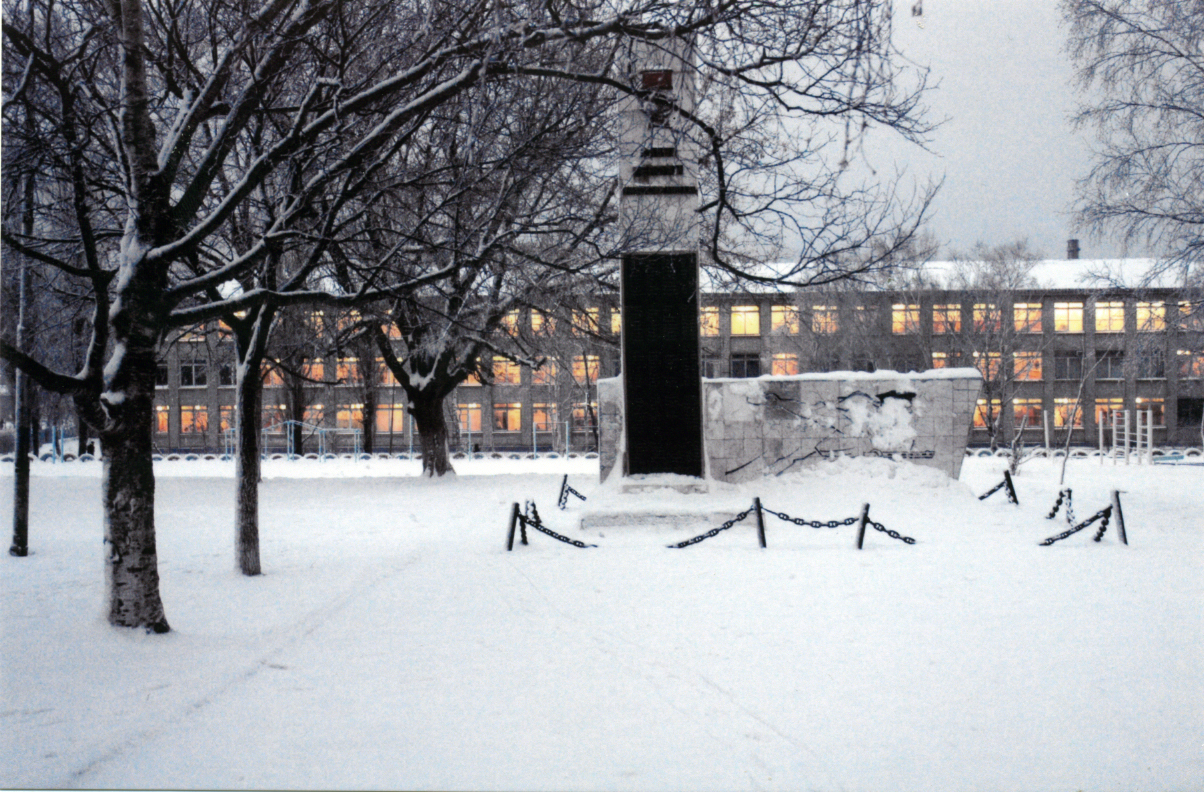 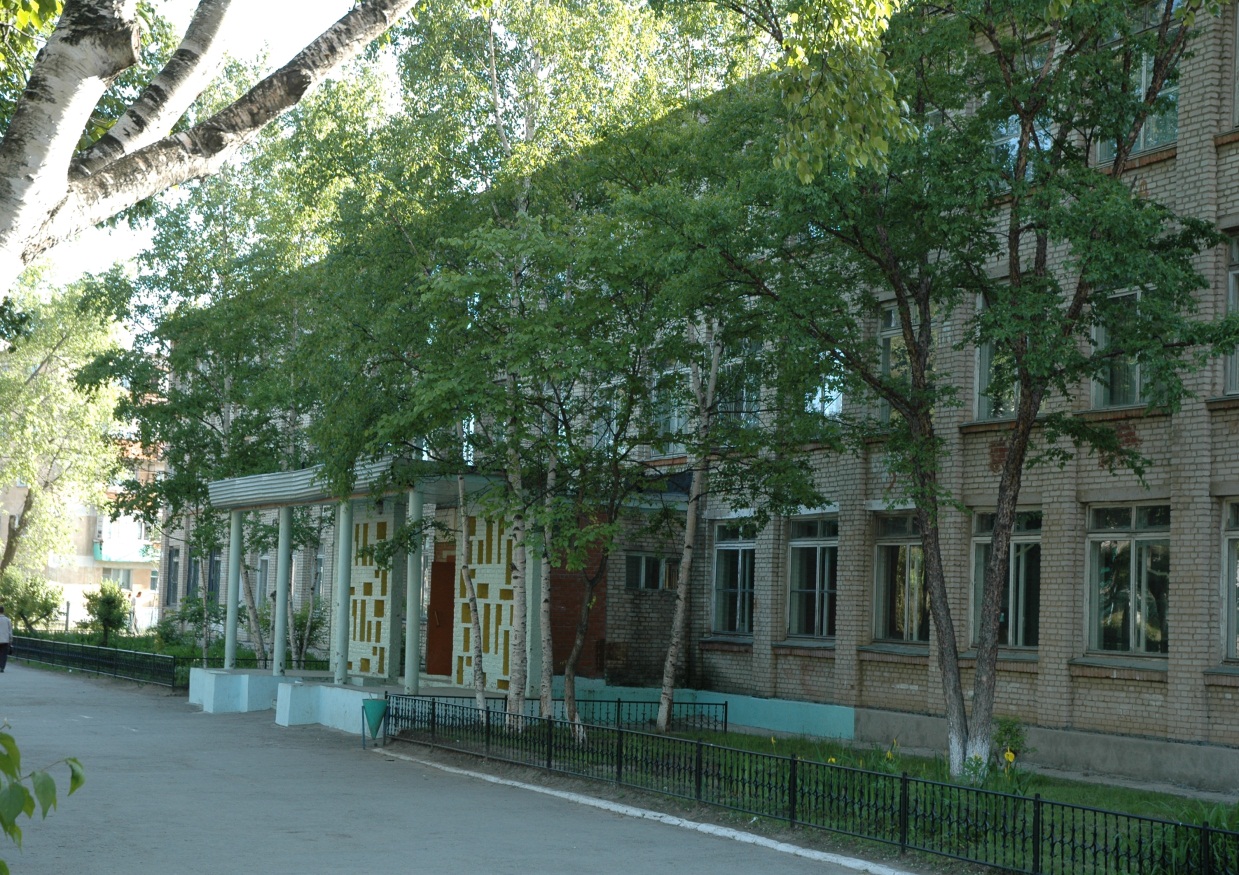 СтупеньКоличество классовКоличество учащихся1-4 классы133525-9 классы1334010-11 классы451ПараметрыКоличествоПроцент от общего числаЧисленность учащихся, воспитывающихся783100%- в многодетных семьях668,4%- в малообеспеченных семьях7912%- в неблагополучных семьях81,02%- в неполных семьях14017,81%  Опекаемые дети243%Наименование кружка, секцииКлассКоличество учащихся% от общего количества учащихся«Наш мир»Вокальный кружок 2
6
8
102
4
5
40,3
0,5
0,6
0,5ИТОГО:                        15ИТОГО:                        15ИТОГО:                        151,9Эколого-биологический клуб «ЛОТОС» 8
9
104
5
50,5
0,6
0,6                         ИТОГО:                        14                         ИТОГО:                        14                         ИТОГО:                        141,7Изостудия  «РАДУГА» 4
6
8
102
2
9
20,3
0,3
1,2
0,3                                                    ИТОГО:                       15                                                    ИТОГО:                       15                                                    ИТОГО:                       152,1Туристический кружок «ЗАБАБАХ»610-11881,01,0ИТОГО:                        16ИТОГО:                        16ИТОГО:                        162,0Спортивная секция Легкая атлетика «Олимпиец» 89690,81,2             ИТОГО:	15             ИТОГО:	15             ИТОГО:	152,0«Вышивка лентами»5
7
83
  24
20,4
3,1
0,3              ИТОГО:	 29              ИТОГО:	 29              ИТОГО:	 293,8«Изонить5
6
95
12
80,6
1,5
1ИТОГО:                         25ИТОГО:                         25ИТОГО:                         253,1Театральный9-11182,3          ИТОГО:                       147          ИТОГО:                       147          ИТОГО:                       14718,9%Учебные четвертиКлассы Срок начала и окончания четвертиКоличество учебных недель (дней)I четверть1 кл. (пятидн.)01.09.10 – 29.10.118 недельI четверть2-8, 10 кл.01.09.10 – 29.10.118 недельI четверть9,11 кл.01.09.10 – 29.10.118 недельII четверть1 кл. (пятидн.)07.11.10 – 28.12.117 недельII четверть2-8, 10 кл.08.11.10 – 28.12.117 недельII четверть9,11 кл.08.11.10 – 28.12.117 недельIII четверть1 кл. (пятидн.)12.01.11 – 24.03.1210 недельIII четверть2-8, 10 кл.12.01.11 – 25.03.1210 недельIII четверть9,11 кл.12.01.11 – 25.03.1210 недельIV четверть1 кл. (пятидн.)02.04.11 – 30.05.128 недельIV четверть2-8, 10 кл.02.04.11 – 30.05.128 недельIV четверть9,11 кл.02.04.11 – 25.05.127 недельИтого за учебный год1 кл. (пятидн.)33 неделиИтого за учебный год2-8, 10 кл.34 недельИтого за учебный год9,11 кл.33 недели На начало учебного года На конец учебного года.Количество учащихся  - 802Количество учащихся  - 783Основная группа  - 763 человек (95,1%)Основная группа  - 743человек (94,8%)Спец.мед. группа - 32 человека (3,99 %)Спец.мед. группа - 32 человека (4,08 %)Освобождены от занятий физкультурой  – 7 человек (0,87 %)Освобождены от занятий физкультурой  – 8 человек (1,02 %)Кол-во педагоговКвалификационная категорияКвалификационная категорияКвалификационная категорияКвалификационная категорияКол-во педагоговвысшаяперваявтораяБез категории55211742 (молодые специалисты)Кол-во педагогов, прошедших аттестацию в 2012/2013 уч. годуПрисвоена категория (кол-во педагогов)Присвоена категория (кол-во педагогов)Присвоена категория (кол-во педагогов)Кол-во педагогов, прошедших аттестацию в 2012/2013 уч. годувысшаяперваяВторая22--КлассПредметы, изучаемые расширенно9аматематика9брусский языкКлассыПеречень предметов, предложенных обучающимся для профильного обучения по скорректированным учебным планам10абОбществознаниеРусский языкМатематикаЭкономикаПраво11абРусский языкМатематикаОбществознание ЭкономикаПравоКлассУчительКачество знанийСредний баллУспеваемость4АИльина О.А. 50 %3,4 86 %4 БКостученко Н.И.53 % 3,2  71 %4 ВДудина О.И.61%3,6  93  %Общие показатели:Общие показатели:54,6%3,483,3%КлассУчительКачество знанийСредний баллУспеваемость4 «А»Ильина О.А.29%2,964%4 «Б»Костученко Н.И.26%2,547%4 «В»Дудина О.И.38%3,161%Общие показателиОбщие показатели31%2,857,3%КлассПредметФорма проведения экзамена10аДва профильных предмета по выбору обучающихсяТестирование8аМатематика, русскийТестирование8бМатематика, русский язык Тестирование7 классыМатематика Русский языкКонтрольные работы6 классыМатематикаРусский языкКонтрольные работы5 классыРусский языкМатематикаКонтрольные работыУчебный годЧисло обучающихся на конец учебного годаКоличество классовОкончили учебный год на «5»/получили похвальные листыОбучающиеся школы, окончивших учебный год на «4» и «5»Обучающиеся начальной школы, окончивших учебный год на «4» и «5»Обучающиеся основной школы, окончивших учебный год на «4» и «5»Обучающиеся средней школы, окончивших учебный год на «4» и «5»2009-20107202831 - 4,3%216 – 30%108 – 15%99 – 13,75%9 - 1,25%2010-20117272941 – 5,63%231 – 31,8%107-14,7%109 – 15%15 – 2,6%2011-201276730416,12%28437,0%13539%9625,5%3234,1%2012-201378330476%28842,5%15260%10130,7%3531,8%ПредметыКоличество выпускников 11-х классов11-12            12-13Не преодолели минимальный порог11-12             12-13Преодолели минимальный порог11-12                 12-13Средний балл (по100 бал. шкале)11-112                  12-13Литература5                            1Нет               Нет      5                            158,8                        52Информатика1                           2 Нет                     11                            163                           38,5Биология4                           4Нет                Нет4                            447                           60,5Русский язык38                     50  Нет                Нет38                        5060                            62,7Математика38                      50 1                           237                         4851,2                          53,7Химия1                          4  Нет               Нет1                           441                                63,25Английский язык4                        3Нет              Нет4                           357,25                           55,66География3                          1Нет                Нет3                            150                                 56Обществознание21                       34Нет                       2    21                          3254                                57,8Физика11                       161                          110                           1546                                 47,6История3                        12Нет                      4   3                               847                                 47,2ПредметыСредний балл2011-2012Подтвердили годовые отметки2011-2012Получили нижеСредний балл2012-2013Подтвердили годовые отметки2012-2013Получили нижерусский язык(82 чел.) 4,013947,6%0(54 чел.) 4,22546,3%0математика3,36781,7%84,21935,2%0Всего выпускников(человек)Получили аттестатыПолучили аттестатыОбучаются в 10 классе, в т.ч. в лицеях, колледжах при вузахПоступили учитьсяПоступили учитьсяПоступили учитьсяПоступили учитьсяВсего выпускников(человек)Получили аттестатыПолучили аттестатыОбучаются в 10 классе, в т.ч. в лицеях, колледжах при вузахСузыСузыВСОШВСОШЧел.%Чел.%Чел.%5454100562125,633,6Всего выпускниковПоступили учитьсяПоступили учитьсяПоступили учитьсяПоступили учитьсяПоступили учитьсяПоступили учитьсяРаботаютРаботаютПризваны в армиюПризваны в армиюНе устроеныНе устроеныВсего выпускниковВУЗВУЗСузыСузыПУПУРаботаютРаботаютПризваны в армиюПризваны в армиюНе устроеныНе устроеныВсего выпускниковчел%чел%чел%чел%чел%чел%382668,437,951315,9211,715,6КонкурсКоличество участниковКоличество участниковКоличество участников2010-20112011-20122012-2013Русский медвежонок217153191Кенгуру-математика для всех218133-«КИТ»886957Британский бульдог4981156Всероссийский предметный чемпионат105361337Всероссийская предметная олимпиада «Олимпус»--155Всероссийский  чемпионат «Старт»--176Всероссийская олимпиадаПо окружающему миру и литературному чтению--50Всего6777971122№ п/пФИОКлассКонкурсМесто1Шабрин Александр11 «А»Всероссийский открытый  конкурс  научно-исследовательских, изобретательских и творческих работ обучающихся, проводимый национальной системой развития «Интеграция» при поддержке Администрации Президента РФ, государственной думой Федерального собрания РФ, Министерства образования и науки РФ, Министерства энергетики РФ, Федерального космического агентства, Министерства спорта, туризма и молодёжной политики РФ, Российской инженерной академией и т.д.     XXX-ой Юбилейная конференция обучающихся «Юность, Наука, Культура». Победитель (медаль победителя)2Злобина Татьяна 10 «Б»Всероссийский  конкурс  исследовательских  краеведческих работ «Отечество», проводимый Федеральным центром детско-юношеского туризма и краеведения. Дипломант очного тура3Шабрин Александр11 «А»13-ой Всероссийская Олимпиада научно-исследовательских проектов детей и молодёжи по проблемам защиты окружающей среды» Человек-Земля-Космос»  (Олимпиада «Созвездие»). Победитель, Премия  60 тысяч4Кулаев Кирилл,
Селин Алексей,Онищенко Алина11 «А»Всероссийская  олимпиада вузов Рос рыболовства по физике, проводимой ФГБОУ ВПО «Дальрыбвтуз».Финалисты5Дзюбан Екатерина11 «А»Интеллектуальное шоу «Креативный класс», проводимые в городе Владивостоке  телеканалом СТС.  ФиналисткаПриморского края6Миник Татьяна,
Селин Алексей11 «А»Краевой  конкурс «Абитуриент Дальрыбвтуза», учредителем конкурса является ФГБОУ ВПО «Дальрыбвтуз». ПобедительСпециальный приз7Носов Роман,Злобина Татьяна,Шабрин Александр11 «А»10 «Б»11 «А»Третий краевой молодёжный фестиваль археологов и краеведов Приморского края 2012 года, проводимого секцией «Педагогическая археология и краеведение» Приморского краевого отделения Общества изучения Приморского края.Победители8Шестопа-лова Карина, Шишкин Никита 6 «А»7 «А»Краевая  олимпиада  имени Н.Н. Дубинина по биологии, проводимая региональным центром по работе с одарёнными детьми и молодёжью Приморского края. ПризёрПризёр 9Фёдоров Михаил5 «А»Краевая  олимпиада  имени Н.Н. Дубинина по истории, проводимая региональным центром по работе с одарёнными детьми и молодёжью Приморского края. Победитель10Носов Роман11 «А»Конкурс социальных проектов  «Пешеход, на переход!» Номинация: «Сделать видимым, значит спасти!», проводимый управлением ГИБДД УМВВ России по Приморскому краю.Победитель11Злобина Татьяна10 «Б»Краевой конкурс «Абитуриент Дальрыбвтуза», номинация «Абитуриент-Эколог» учредителем конкурса является ФГБОУ ВПО «Дальрыбвтуз».  Победитель№ п/пНазвание мероприятияРезультатыРезультатыРезультатыРезультаты№ п/пНазвание мероприятия2009-2010 г2010-2011г2011-20122012-20131КВНIII местоНе проводилсяНе проводилсяДиплом за юмористичность2Конкурс чтецов Подвиг героев бессмертен»15 человекI – 1II – 113 человекIII – 1Не проводилсяНе проводился3Смотр-конкурс «Честь и доблесть»Не проводилсяII – 1 II – 1 Не проводился4Конкурс «Алло, мы ищем таланты!»Не проводилсяI – 2 человекаI - III - Не проводился5Конкурс  информационных статей «Выбор за тобой»Не проводилсяI – 2II – 2Не проводилсяНе проводился6Конкурс социальной рекламы «Построй свою жизнь сам»Не проводилсяI – 1II – 1 Не проводилсяНе проводился7Тихоокеанская звездочка14 участниковI – 4II – 712 участниковI – 3II – 8 12 участниковI – 6 II – 3 65 (2 хора)участниковI – 13II – 51 8Безопасное колесоIIIIIIIIII9«Юные пожарные»IIII10Смотр строя и песниНе проводилсяII – 7 классIII – 4 классНе проводилсяНе проводился11День защиты детейНе проводилсяНе проводилсяII12Здоровый РЭПНе проводилсяНе проводилсяIIIНе проводился13Социальный РЭПНе проводилсяНе проводилсяIIIНе проводился14Молдежный фреш или свяжая волнаНе проводилсяIIII15Конкурс фото и видео презентацийНе проводилсяНе проводилсяГРАН ПРИ –1I – 1 II – 2III – 3 Не проводился16«Папа, папочка, папуля»Не проводилсяНе проводилсяII                                          Спортивные мероприятия                                          Спортивные мероприятия                                          Спортивные мероприятия                                          Спортивные мероприятия1Тихоокеанская миля  День эстафетI – 4II – 1III – 1I – 1 II – 1III – 1 I – 4 II – 3 III – 5 I – 2 II – 6 III – 2 2ВолейболIV – 2Не проводилисьII – 1 (м)III – 1 (д)II – 1 III – 2 3ДартсI – 3I – 1II – 1 I – 3 II – 4 III – 2 Не проводились4Шорт-трекII – 1Не проводилсяНе проводилсяНе проводились5Веселые стартыII – 1Не проводилисьНе проводилисьНе проводились6БаскетболДевушкиI ЮношиIIЮношиIIIДевушкиII I – (М) 5-6клI – (Д) 5-6клII – (М) 7-8клI – (Д) 7-8клI – (М) 9-10клII – (Д) 9-10клI – 1 II  – 5 7ДопризывникII III I – 1 II – 1 II 8 Первая высотаI – 1II – 1Не проводилисьII – (М),   I – 3, II – 4,  III – 1 II – (м)(краевые)Не проводились9КроссIII – 1I. II. IIIНе проводилисьНе проводились10Ориент-лабиринтI -1I – 1II – 1II – 1I – 3 II – 3 III – 2 I	III	 IIIII	  III11Турнир по шахматамНе проводилсяIV – 1Не проводилсяНе проводились12СтрельбаIVIIIIНе проводились13Президентские состязанияНе проводилисьI – 1II I – 1I – 5 кл IV – 6 клII – 7 клI – 8 клI – 9 клI – 10клI – 6 кл.I – 11 кл.II – 7 кл.II – 8 кл.II – 9 кл.II – 10 кл.Личное первенство51 призовое место14Президентские игрыНе проводилисьIII – 5-6клI – 7-8клII – 9-10клI – 1 II – 2 Личное первенство26 призовых мест14ФутболНе проводилисьII – 2I – 1I – 1 II – 2 II – 1 III – 1 15Турнир по теннисуIIIIНе проводилисьНе проводилисьНаименованиеКод статьиКод строкиУтверждено по смете на 2011 год12 месяцев 2011 г.12 месяцев 2011 г.НаименованиеКод статьиКод строкиУтверждено по смете на 2011 годКассовые расходыоткл.12345еОплата труда и начисления наоплату труда210013295,803295,800,00Заработная плата211022365,802365,800Прочие выплаты2120368,Ю68,100Начисления на оплату труда21304861,90861,900Приобретение услуг220056232,786232,780,00Услуги связи2210695,1495,340Транспортные услуги22207121,63121,630Коммунальные услуги223082972,302972,300Арендная плата за пользование имуществом224090,000,000Услуги по содержанию имущества в том числе:225102767,932767,930,00* мусор, дератизация5991,1691,160^обслуживание12599,31599,310*ремомт оборудования13397,0397,000^текущий ремонт14866,18866,180^капитальный ремонт15814,28814,280Прочие услуги      в том числе:22616275,78275,780,00*мед. осмотр170,000,000*СЭС180,000,000*подписка199,009,000^прочее20266,78266,780Социально обеспечение2602175,0075,000Пособия по социальной помощи населению2622275,0075,000Прочие расходы   в том числе:29023697,18697^180* прочие240,000,000* налоги25697,18697,180Поступление нефинансовых активов300261424,801424,800Увеличение стоимости основных средств          в том числе:31027225,10225,100* оборудование28225,10225,100*библиотечн.фонд290,000,000Увеличение стоимости материальных запасов        в том числе:340301199,701199,700^канцелярские расходы3110,4210,420^'строительные материалы3283,1483,140*ГСМ330,000,000'^питание34845,37845,370^медикаменты3515,0015,000*хоз. материалы36245,77245,770*мягкий инвентарь370,000,00о  -  -•*посуда380,000,000ИТОГО РАСХОДОВ3911725,611725,60,00МероприятиеПредполагаемая темаКатегория слушателейФорма проведенияДатаОтветственныйПедсоветКонцепция духовно-нравственного воспитания учащихся в соответствии с ФГОС  НООПед. коллективПедагогические чтения с использованием ИКТоктябрьПлетнева Л.Г., Павленко В.В, Миник С.В. и МО начальных классовПедсоветКачество знаний учащихся. Из чего оно складывается.Пед. коллективПедсовет-практикумдекабрьПлетнева Л.Г.
 Масовец С.А.МО естествознанияПедсоветПути и средства повышения эффективности и качества урокаПед. коллективПедсовет-лабораторияфевральПлетнева Л.Г., творческая группа учителейСеминарКомпетентности, необходимые для реализации стандартов нового поколенияАдминистрация, учителяРабота творческих групп по проблемамапрельПлетнева Л.Г., руководители МО